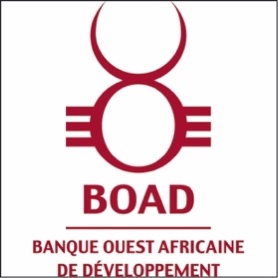 REPUBLIQUE DU [insérer le nom du pays de l’Autorité Contractante]AVIS DE MARCHÉ DE FOURNITURESSource de financement :Accord de Prêt de la BOAD : [Insérer numéro et date]Procédure ouverte internationale< Intitulé du marché / Référence > [Uniquement en cas de marché anticipé avec clause suspensiveIl convient de noter que l'attribution du marché est subordonnée à signature d’un Accord ou d’un Contrat de Prêt entre la BOAD et l’autorité contractante.Cette condition n'a pas d'incidence sur les éléments de la procédure d'appel d'offres (tel sera le cas, par exemple, si le budget initialement prévu est différent, ou si le calendrier de mise en œuvre, sa nature ou ses conditions sont modifiés). Si cette condition n'est pas remplie, l’autorité contractante peut, soit renoncer au marché, soit annuler la procédure d'attribution, sans que les candidats ou les soumissionnaires puissent prétendre à une quelconque indemnisation.]DESCRIPTION DU PROJET
1. Description du marchéLe [insérer le nom de l’Autorité contractante] a sollicité et obtenu [ou envisage de solliciter] de la Banque Ouest Africaine de Développement des fonds, afin de financer [insérer le nom du projet], et a l’intention d’utiliser une partie de ces fonds pour effectuer des paiements au titre du Marché [insérer le nom / objet du Marché]. Les produits seront fournis à [indiquer le lieu exact où se situe le site] 2. Le [insérer le nom de l’Autorité contractante] sollicite des offres sous pli fermé de la part de candidats éligibles et répondant aux qualifications requises pour fournir [insérer une brève description des Fournitures 3,4 et Services connexes ; indiquer la liste des lots si l’appel d’offres porte sur plusieurs lots pouvant être attribués séparément ; indiquer également si des variantes pourront être prises en considération]. < Maximum recommandé : 10 lignes >2. Nombre et intitulés des lots< Le cas échéant >CONDITIONS DE PARTICIPATION3. Éligibilité et règle de l’origineLa participation à cet appel d'offres ouvert tel que défini dans le Guide de procédures de passation des marchés et règles d’attribution des contrats financés par la Banque ouest-africaine de développement (disponible sur le site web de l’institution), concerne tous les candidats éligibles et remplissant les conditions définies dans le présent Dossier d'Appel d'Offres Ouvert et qui ne sont pas frappés par les dispositions desdites directives.La participation au marché est ouverte aux personnes morales (participant soit individuellement, soit dans un groupement - consortium – de soumissionnaires) :La participation aux appels d’offres est ouverte à toute personne morale d’un État éligible conformément à l’instrument financier utilisé < Référence de l’instrument à introduire >;La participation aux appels d’offres est ouverte aux organisations internationales (par nature quel que soit le lieu où elles siègent). Les Organisations Internationales n’ont en effet à ce titre pas de nationalité. Ce sont des entités formées par au moins deux États et reconnues comme telles par un État tiers. Leur acte fondateur les définit comme non sujettes aux lois nationales du pays de leur Siège ;Lorsque le financement couvre une opération mise en œuvre par l’intermédiaire d’une initiative régionale, la participation aux appels d’offres est ouverte à toute morale qui est éligible en vertu du point 1) ainsi qu’à toute personne physique et morale d’un État participant à l’initiative concernée ;Lorsque le financement couvre une opération cofinancée avec un État tiers, la participation aux appels d’offres est ouverte à toute personne morale qui est éligible en vertu du point 1) ainsi qu’à toute personne morale éligible en vertu des règles dudit État tiers.Tous les biens fournis dans le cadre du présent marché doivent être originaires de ces pays. 4. Nombre d’offresLes soumissionnaires peuvent soumettre plusieurs offres par lot. Les offres ne portant que sur une partie d’un lot ne seront pas prises en considération. Tout soumissionnaire peut indiquer dans son offre qu’il consentira une remise au cas où son offre serait retenue pour plus d’un lot. Les soumissionnaires <peuvent / ne peuvent pas> soumettre une offre pour une variante en plus de leur offre pour les fournitures requises dans le dossier d’appel d’offres. Dans le cas d’une variante, l’évaluation se fera sans la variante.5. Situations d’exclusionLes soumissionnaires doivent fournir une déclaration signée, incluse au formulaire de soumission pour un contrat de fournitures, selon laquelle ils ne se trouvent dans aucune des situations énumérées au point 2.2.2 du Guide de procédures de passation des marchés et règles d’attribution des contrats financés par la Banque ouest-africaine de développement.6. Possibilités de sous-traitance< Préciser si la sous-traitance est autorisée et, le cas échéant, le pourcentage maximal du montant du marché qui peut faire l'objet d'une sous-traitance >7. Garantie de bonne exécutionIl sera demandé à l’attributaire de fournir une garantie de bonne exécution égale à < insérer un pourcentage compris entre 5 et 10 % > de la valeur du marché à la signature du contrat. Cette garantie doit être fournie avec le contrat contresigné dans un délai de 15 jours à compter de la réception par le soumissionnaire du contrat signé < indiquer l’Autorité Contractante >. Si l’attributaire ne fournit pas la garantie requise dans le délai imparti, le contrat sera frappé de nullité.8. Réunion d’information et/ou visite de site[SOIT
Aucune réunion d’information n’est prévue.SOIT
Une réunion d’information et/ou une visite de site <obligatoire(s) / facultative(s)> sera / seront organisée(s) le <Date, lieu et coordonnées de la personne de contact pour confirmer la participation à préciser>.]9. Validité des offresLes offres sont valables pendant une période de 90 jours à compter de la date limite de remise des offres.10. Date prévue de commencement du marché< Date >11. 	Période de mise en œuvre des tâches< Précisez la période, en jours, allant de la signature du contrat, ou une autre date, jusqu’à la réception provisoire >CRITÈRES DE SELECTION ET D’ATTRIBUTION12. Critères de sélection[Les critères de sélection doivent être clairs et non discriminatoires et ne peuvent aller au-delà de l'objet du marché. La période de référence ne peut aller au-delà des trois dernières années. Il faut tenir compte des preuves documentaires qui devront être demandés pour les différents critères de sélection.]Les critères de sélection suivants seront appliqués aux soumissionnaires. Dans le cas où les offres seraient soumises par un consortium, ces critères de sélection s'appliqueront au consortium dans son ensemble :1)	Capacité économique et financière du soumissionnaire En cas où le soumissionnaire est un organisme public, des informations équivalentes devront être soumises.[L’objectif de ce critère est d’examiner si le soumissionnaire (dans le cas d’un consortium si le consortium dans son ensemble) :Dans le cas où le contrat lui serait attribué, ne sera pas dépendant économiquement de l’Autorité Contractante, etA une stabilité financière suffisante pour mettre pour mener à bien le contrat proposé.Exemple type de critères financiers pour les personnes morales :Le chiffre d’affaires moyen annuel du soumissionnaire doit être supérieur au budget maximum annualisé du marché etLa trésorerie et les équivalents de trésorerie de début et de fin d'exercice sont, globalement, excédentaires.]a) < critère de référence a>b) etc.2)	Capacité professionnelle du soumissionnaire [L’objectif de ce critère est d’examiner si le soumissionnaire (dans le cas d’un consortium si le consortium dans son ensemble) :A ou non les ressources et l’expertise suffisante pour mener à bien le contrat proposé.Exemple type de critères professionnels pour les personnes morales :Avoir la certification professionnelle appropriée pour ce contrat, telle que <à spécifier> ;Au moins <nombre à rapprocher du niveau de compétence requis pour le présent marché> personnes faisant partie des effectifs du soumissionnaire travaillant actuellement dans les domaines en rapport avec le présent marché etAu moins 20% de l'ensemble des effectifs du soumissionnaire travaillant cette année dans des domaines en rapport avec le présent marché sont permanents]a) < critère de référence a>b) etc.3)	Capacité technique du soumissionnaire [L’objectif de ce critère est d’examiner si le soumissionnaire (dans le cas d’un consortium si le consortium dans son ensemble) :A l’expertise et l’expérience suffisante pour mener à bien le contrat proposé.Exemple type de critères techniques pour les personnes morales :Le soumissionnaire doit avoir mené à bien dans les trois dernières années, au moins <un/deux/trois> projet<s> d’un budget d’au moins égal à celui du présent marché, dans des domaines liés à celui du présent marché.]a) < critère de référence a>b) etc.16. 	Critères d’attributionPrix [Option : Préférences communautaires Une préférence peut être accordée à l’offre/proposition présentée par une entreprise/entité communautaire. Elle doit être quantifiée sous forme de pourcentage du montant de l’offre/proposition. Un tel pourcentage ne peut en aucun cas excéder quinze (15) pour cent. La marge de préférence communautaire doit être prévue au dossier d’appel d’offres. Lorsqu’une marge de préférence est appliquée, l’évaluation et la comparaison des offres doivent suivre les méthodes et étapes décrites dans le présent Guide et dans le modèle de rapport d’évaluation mis au point par la Banque.]SOUMETTRE UNE OFFRE17. 	Comment obtenir le dossier d’appel d’offres ?Les candidats intéressés peuvent obtenir un dossier d’Appel d’offres complet à l’adresse mentionnée ci-après [spécifier l’adresse] à compter du [spécifier la date] contre un paiement7 non remboursable de [insérer le montant     ]. La méthode de paiement sera [insérer la forme de paiement]8. Le document d’Appel d’offres sera immédiatement remis aux candidats intéressés ou adressé à leur frais par [insérer le mode d’acheminement9].Les offres doivent être rédigées uniquement au moyen du formulaire type de soumission pour les marchés de fournitures inclus dans le dossier d’appel d’offres, dont les dispositions et la présentation doivent être strictement respectées.Toute question concernant le présent appel d’offres doit être adressée par écrit à <adresses électronique et postale précises> (avec mention de la référence de publication indiquée au point 1) au moins 15 jours avant la date limite de remise des offres figurant au point 18. L’autorité Contractante répondra aux questions au moins 10 jours avant la date limite de soumission des offres. Des éclaircissements ou des changements mineurs au dossier d’appel d’offres sont publiés au plus tard 10 jours avant la date limite de soumission des offres sur le site de la BOAD: XXXXXX.18. 	Date limite de soumission des offresLes offres doivent être déposées à l’adresse ci-après [spécifier l’adresse] au plus tard le [insérer la date et l’heure]. Toute offre reçue après la date limite ne sera pas prise en considération.Les offres doivent comprendre une garantie de soumission d’un montant de [insérer le montant]. Les offres devront demeurer valides pendant une durée de [insérer le nombre de jours] à compter de la date limite de soumission.19. 	Séance d’ouverture des offresLes offres seront ouvertes en présence des représentants des Soumissionnaires qui désirent participer à l’ouverture des plis et, le cas échéant, d’un observateur indépendant à l’adresse : Pays, ville, rue, Immeuble, Étage, numéro de bureau(10) ou de salle, numéro de téléphone à [insérer la date et l’heure].< Date et lieu de la séance d’ouverture des offres >20. DebriefingToute entreprise qui souhaite connaître les raisons pour lesquelles son offre n’a pas été retenue doit en faire la demande. L’autorité contractante communiquera dans les plus brefs délais par écrit l’explication du rejet de la proposition. Si le soumissionnaire fait la demande d’assister à une réunion de débriefing, il devra en assumer tous les coûts.21. 	Langue de la procédureToutes les communications écrites de cette appel d‘offres doivent être faites en français.22.	Base juridiqueLe Guide des Procédures de passation de marché et règles d'attribution des contrats de la BOAD.